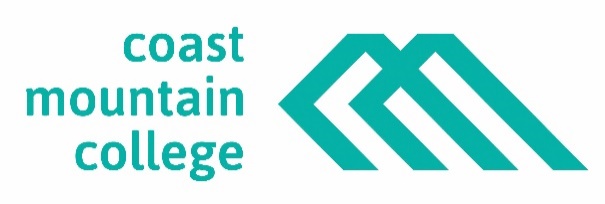 Other Documentation Required: Course Summary Forms and Course Outlines for courses listed above. (Forms available on portal)New or Changed Program Summary FormSIGNATURES REQUIRED BEFORE FORMS SUBMITTED TO ACPACNote: Electronic signatures acceptedNew Program:          New Program:          Program Change:     Program Change:     Program Change:     Program Change:     Program Change:     New Credential:     New Credential:     Date: Date: Date: Date: Date: Date: Date: Date: Date: Program Name:  Program Name:  Program Name:  Program Name:  Program Name:  Program Name:  Program Name:  Program Name:  Program Name:  Proposal Submitted by: Proposal Submitted by: Proposal Submitted by: Proposal Submitted by: Proposal Submitted by: Proposal Submitted by: Proposal Submitted by: Proposal Submitted by: Proposal Submitted by: Campus:  Campus:  Campus:  Campus:  Campus:  Campus:  Campus:  Campus:  Campus:  Effective/Start Date: Effective/Start Date: Effective/Start Date: Effective/Start Date: Effective/Start Date: Effective/Start Date: Effective/Start Date: Effective/Start Date: Effective/Start Date: Program Prerequisites:  Program Prerequisites:  Program Prerequisites:  Program Prerequisites:  Program Prerequisites:  Program Prerequisites:  Program Prerequisites:  Program Prerequisites:  Program Prerequisites:   Brief Description of Program Change (use attachment if necessary):  Brief Description of Program Change (use attachment if necessary):  Brief Description of Program Change (use attachment if necessary):  Brief Description of Program Change (use attachment if necessary):  Brief Description of Program Change (use attachment if necessary):  Brief Description of Program Change (use attachment if necessary):  Brief Description of Program Change (use attachment if necessary):  Brief Description of Program Change (use attachment if necessary):  Brief Description of Program Change (use attachment if necessary): Total Program Credits: Total Program Credits: Total Program Credits: Total Program Credits: Total Program Hours:Total Program Hours:Total Program Hours:Total Program Hours:Total Program Hours:Proposed New Program Curriculum (use attachment if necessary):Proposed New Program Curriculum (use attachment if necessary):Proposed New Program Curriculum (use attachment if necessary):Proposed New Program Curriculum (use attachment if necessary):Proposed New Program Curriculum (use attachment if necessary):Proposed New Program Curriculum (use attachment if necessary):Proposed New Program Curriculum (use attachment if necessary):Proposed New Program Curriculum (use attachment if necessary):Proposed New Program Curriculum (use attachment if necessary):COURSE #COURSE NAMECOURSE NAMECREDITSCREDITSHOURSPREREQUISITESPREREQUISITESCO-REQUISITESTOTALTOTALTOTALNAMES   (please print)SIGNATURESDATEProgram Coordinator                                        or academic head Cluster Chair Program Dean DEAN of Center of Research and Learning Transformation (COLT)Registrar(program name if new program)ACPAC chaircip code (registrar) divisor (registrar)